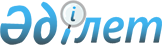 Об утверждении правил представления форм фитосанитарного учета и отчетности
					
			Утративший силу
			
			
		
					Приказ Министра сельского хозяйства Республики Казахстан от 25 июня 2004 года № 334. Зарегистрирован в Министерстве юстиции Республики Казахстан 27 июля 2004 года № 2964. Утратил силу приказом Министра сельского хозяйства Республики Казахстан от 17 января 2012 года № 10-1/18

Сноска. Утратил силу приказом Министра сельского хозяйства РК от 17.01.2012 № 10-1/18.      "Согласовано"            

Председатель Агентства Республики  

Казахстан по статистике     

1 июля 2004 года                В целях реализации Закона Республики Казахстан "О защите растений" приказываю: 

      1. Утвердить прилагаемые правила представления форм фитосанитарного учета и отчетности. 

      2. Настоящий приказ вступает в силу с момента государственной регистрации в Министерстве юстиции Республики Казахстан.       И.О.Министра 

      Утверждены              

приказом Министра сельского хозяйства  

Республики Казахстан         

от 25 июня 2004 года N 334       

"Об утверждении правил представления форм 

фитосанитарного учета и отчетности"    Правила 

представления форм фитосанитарного учета и отчетности  1. Общие положения       1. Настоящие Правила представления форм фитосанитарного учета и отчетности (далее - Правила) разработаны в соответствии с Законом Республики Казахстан "О защите растений" и определяют порядок представления форм фитосанитарного учета и отчетности физическими и юридическими лицами, деятельность которых связана с объектами государственного фитосанитарного контроля.  

      2. Предмет и сроки представления форм фитосанитарного 

учета и отчетности       2. Физические и юридические лица, деятельность которых связана с объектами государственного фитосанитарного контроля, ведут фитосанитарный учет и представляют уполномоченному органу следующие виды фитосанитарной отчетности: 

      отчет о производстве и реализации пестицидов, биопрепаратов и энтомофагов; 

      отчет о движении пестицидов, биопрепаратов и энтомофагов; 

      отчет о хранении пестицидов, биопрепаратов и энтомофагов; 

      отчет о наличии опрыскивающей и протравливающей техники; 

      отчет о проведении химических обработок; 

      отчет об оказании услуг по химической обработке; 

      отчет о захоронении запрещенных и непригодных пестицидов и тары из-под них. 

      3. Отчет о производстве и реализации пестицидов, биопрепаратов и энтомофагов представляется физическими и юридическими лицами, осуществляющими производство (формуляцию), закуп и реализацию пестицидов, биопрепаратов, а также разведение и реализацию энтомофагов в областные (городов Астаны и Алматы) территориальные управления Министерства сельского хозяйства Республики Казахстан по месту их нахождения, ежеквартально до 5 числа первого месяца, следующего за отчетным кварталом, по форме N ЗР-1 (приложение 1). 

      4. Отчет о движении пестицидов, биопрепаратов и энтомофагов представляется физическими и юридическими лицами, осуществляющими применение пестицидов, биопрепаратов и энтомофагов для производства собственной растениеводческой продукции в районные территориальные управления Министерства сельского хозяйства Республики Казахстан по месту их нахождения ежеквартально, до 5 числа первого месяца, следующего за отчетным кварталом, по форме N ЗР-2 (приложение 2). 

      5. Отчет о хранении пестицидов, биопрепаратов и энтомофагов представляется физическими и юридическими лицами, осуществляющими хранение пестицидов, биопрепаратов и энтомофагов в областные (городов Астаны и Алматы) территориальные управления Министерства сельского хозяйства Республики Казахстан по месту их нахождения ежеквартально, до 5 числа первого месяца, следующего за отчетным кварталом, по форме N ЗР-3 (приложение 3). 

      6. Отчет о наличии опрыскивающей и протравливающей техники представляется физическими и юридическими лицами, имеющими в наличии опрыскивающую и протравливающую технику и оборудование (сельскохозяйственную авиацию, аэрозольные генераторы, атомайзерные, штанговые, вентиляторные опрыскиватели, протравливающая техника и другие) в районные территориальные управления Министерства сельского хозяйства Республики Казахстан по месту их нахождения ежегодно, до 1 апреля каждого года, по форме N ЗР-4 (приложение 4). 

      7. Отчет о проведении химических обработок представляется физическими и юридическими лицами, осуществляющими применение пестицидов, биопрепаратов и энтомофагов для производства собственной растениеводческой продукции, в районные территориальные управления Министерства сельского хозяйства Республики Казахстан по месту их нахождения ежемесячно, с марта по сентябрь месяц, до 25 числа каждого месяца, по форме N ЗР-5 (приложение 5). 

      8. Отчет об оказании услуг по химической обработке представляется физическими и юридическими лицами, оказывающими услуги по химической обработке, в районные территориальные управления Министерства сельского хозяйства Республики Казахстан по месту их нахождения ежемесячно, с марта по сентябрь месяц, до 25 числа каждого месяца, по форме N ЗР-6 (приложение 6). 

      9. Отчет о захоронении запрещенных и непригодных пестицидов и тары из-под них представляется физическими и юридическими лицами, осуществляющими захоронение запрещенных и непригодных пестицидов и тары из-под них, в районные территориальные управления Министерства сельского хозяйства Республики Казахстан по месту их нахождения ежеквартально, до 5 числа первого месяца, следующего за отчетным кварталом, по форме N ЗР-7 (приложение 7). 

      Приложение 1          

к Правилам представления форм   

фитосанитарного учета и отчетности Форма фитосанитарного учета и отчетности N ЗР-1 

Периодичность - квартальная Кем представляется__________________________________________________ 

                              (наименование и адрес) 

____________________________________________________________________                                 Отчет 

    о производстве и реализации пестицидов, биопрепаратов и энтомофагов 

                      за _____ квартал 200 ___ года (представляется в соответствии с Законом Республики Казахстан "О защите растений") 

____________________________________________________________________ 

 N |Наименование |Остаток на   |Произведено |Закуплено за отчетный 

   |пестицида,   |начало       |за отчетный |   период, литр 

   |биопрепарата,|отчетного    |период, литр|________________________ 

   |энтомофага   |периода, литр|            |всего|  в том числе 

   |             |             |            |     |__________________ 

   |             |             |            |     | из-за |внутри 

   |             |             |            |     |границы|страны 

___|_____________|_____________|____________|_____|_______|__________ 

___|_____________|_____________|____________|_____|_______|__________ (продолжение таблицы) 

_____________________________________________ 

Реализовано | Остаток на 

   за       |   конец 

отчетный    |отчетного 

период, литр|периода, литр 

____________|________________________________ 

____________|________________________________ М.П.  Руководитель ____________________          ________________________ 

                             (подпись)                      (Ф.И.О.)       Исполнитель _____________________          ________________________ 

                             (подпись)                      (Ф.И.О.)       Телефон _______________________ "_______"  _______________200 ___г. 

      Приложение 2          

к Правилам представления форм   

фитосанитарного учета и отчетности Форма фитосанитарного учета и отчетности N ЗР-2 

Периодичность - квартальная Кем представляется___________________________________________________ 

                              (наименование и адрес) 

_____________________________________________________________________                                  Отчет 

           о движении пестицидов, биопрепаратов и энтомофагов 

                     за _____ квартал 200 ___ года (представляется в соответствии с Законом Республики Казахстан "О защите растений") 

_____________________________________________________________________ 

 N |Наименование |Наличие на   | Поступило  |Израсходовано за 

   |пестицида,   |начало       |за отчетный |отчетный период, литр 

   |биопрепарата,|отчетного    |период, литр| 

   |энтомофага   |периода, литр|            | 

___|_____________|_____________|____________|________________________ 

___|_____________|_____________|____________|________________________ (продолжение таблицы) 

_____________________________________________ 

 Передано в | Остаток на 

   другие   |   конец 

  области,  |отчетного 

   литр     |периода, литр 

____________|________________________________ 

____________|________________________________ М.П.  Руководитель ____________________          ________________________ 

                             (подпись)                      (Ф.И.О.)       Исполнитель _____________________          ________________________ 

                             (подпись)                      (Ф.И.О.)       Телефон _______________________ "_______"  _______________200 ___г. 

      Приложение 3          

к Правилам представления форм   

фитосанитарного учета и отчетности Форма фитосанитарного учета и отчетности N ЗР-3 

Периодичность - квартальная Кем представляется___________________________________________________ 

                              (наименование и адрес) 

_____________________________________________________________________                                   Отчет 

           о хранении пестицидов, биопрепаратов и энтомофагов 

                      за _____ квартал 200 ___ года (представляется в соответствии с Законом Республики Казахстан "О защите растений") 

_____________________________________________________________________ 

 N |Наименование | Остаток на  | Поступило  |Отпущено за|Остаток на 

   | пестицида,  |  начало     |за отчетный |отчетный   | конец 

   |биопрепарата,| отчетного   |период, литр|период,    |отчетного 

   |энтомофага   |периода, литр|            |литр       |периода, литр 

___|_____________|_____________|____________|___________|____________ 

___|_____________|_____________|____________|________________________ М.П.  Руководитель ____________________          ________________________ 

                             (подпись)                      (Ф.И.О.)       Исполнитель _____________________          ________________________ 

                             (подпись)                      (Ф.И.О.)       Телефон _______________________ "_______"  _______________200 ___г. 

      Приложение 4          

к Правилам представления форм   

фитосанитарного учета и отчетности Форма фитосанитарного учета и отчетности N ЗР-4 

Периодичность - годовая Кем представляется___________________________________________________ 

                              (наименование и адрес) 

_____________________________________________________________________                                Отчет 

         о наличии опрыскивающей и протравливающей техники 

                          за 200 ___ год (представляется в соответствии с Законом Республики Казахстан "О защите растений") 

_____________________________________________________________________ 

 N |Наименование   |Наличие на   |   Из них    |Поступило за 

   |опрыскивающей и|  начало     | исправных,  |отчетный период 

   |протравливающей| отчетного   |штук (единиц)| 

   |  техники      |периода, штук|             | 

   |               | (единиц)    |             | 

___|_______________|_____________|_____________|_____________________ 

___|_______________|_____________|_____________|_____________________ (продолжение таблицы) 

________________________ 

Списано за|Наличие на 

 отчетный | конец 

 период   |отчетного 

          | периода 

__________|_____________ 

________________________ М.П.  Руководитель ____________________     ________________________ 

                     (подпись)                      (Ф.И.О.) 

      Исполнитель _____________________     ________________________ 

                      (подпись)                      (Ф.И.О.)       Телефон _______________________ "_______"  _______________200 ___г. 

      Приложение 5          

к Правилам представления форм   

фитосанитарного учета и отчетности Форма фитосанитарного учета и отчетности N ЗР-5 

Периодичность - месячная Кем представляется___________________________________________________ 

                              (наименование и адрес) 

_____________________________________________________________________                                Отчет 

     о проведении химических обработок за_________месяц 200___года (представляется в соответствии с Законом Республики Казахстан "О защите растений") 

___________________________________________________________ 

 N |Наименования |Наименования| Площадь |  Названия 

   |  вредного   | с/х культур|обработки|исполнителей 

   | организма   |  (угодья)  | тыс.га  |(в случаях их 

   |             |            |         |привлечения) 

___|_____________|____________|_________|__________________ 

___|_____________|____________|_________|__________________ (продолжение таблицы) 

_______________________________________________________ 

Наименования опрыскивающей|Израсходовано пестицидов 

          техники         |____________________________ 

__________________________|Наименование  |   и.т.д. 

вид | марка | количество  |______________|_____________ 

    |       |    шт.      |тыс.л.|тыс.га |тыс.л.|тыс.га 

____|_______|_____________|______|_______|______|______ М.П.  Руководитель _______________          ________________________ 

                     (подпись)                      (Ф.И.О.) 

      Исполнитель ________________          ________________________ 

                      (подпись)                      (Ф.И.О.)       Телефон ____________________ "_______"  _______________200 ___г. 

      Приложение 6          

к Правилам представления форм   

фитосанитарного учета и отчетности Форма фитосанитарного учета и отчетности N ЗР-6 

Периодичность - месячная Кем представляется___________________________________________________ 

                              (наименование и адрес) 

_____________________________________________________________________                               Отчет 

             об оказании услуг по химической обработке 

                      за_________месяц 200___года (представляется в соответствии с Законом Республики Казахстан "О защите растений") 

___________________________________________________________ 

 N |Наименования |Наименования| Площадь |  Названия 

   |  вредного   | с/х культур| (объем) | физических и 

   | организма   |  (угодья)  |обработки|юридических лиц 

   |             |            | тыс.га  |которым оказаны 

   |             |            |тыс. тонн|    услуги 

___|_____________|____________|_________|__________________ 

___|_____________|____________|_________|__________________ (продолжение таблицы) 

_____________________________ 

Наименования опрыскивающей 

(потравливающей) техники 

_____________________________ 

вид | марка | количество 

    |       |    шт. 

____|_______|________________ 

____|_______|________________ М.П.  Руководитель _______________          ________________________ 

                     (подпись)                      (Ф.И.О.) 

      Исполнитель ________________          ________________________ 

                      (подпись)                      (Ф.И.О.)       Телефон ____________________ "_______"  _______________200 ___г. 

      Приложение 7          

к Правилам представления форм   

фитосанитарного учета и отчетности Форма фитосанитарного учета и отчетности N ЗР-7 

Периодичность - квартальная Кем представляется___________________________________________________ 

                              (наименование и адрес) 

_____________________________________________________________________                                 Отчет 

    о захоронении запрещенных и непригодных пестицидов и тары из-под них 

                   за _______ квартал 200 ___ года (представляется в соответствии с Законом Республики Казахстан "О защите растений") 

_____________________________________________________________________ 

 N | Наименование|Наименования| Количество |  Дата     | Номер 

   | запрещенных,|физических  | тонн, штук |захоронения|бункера 

   | непригодных |   лиц,     |            |           | 

   | пестицидов и|поставивших |            |           | 

   | тары из-под |запрещенные,|            |           | 

   |    них      |непригодные |            |           | 

   |             |пестициды и |            |           | 

   |             |тару из-под |            |           | 

   |             | них на     |            |           | 

   |             | захоронение|            |           | 

___|_____________|____________|____________|___________|_____________ 

___|_____________|____________|____________|___________|_____________ (продолжение таблицы) 

_________________________ 

Состояние |Список лиц, 

  тары    |осуществляю- 

          |   щих 

          |захоронение 

__________|______________ 

__________|______________ М.П.  Руководитель _______________          ________________________ 

                     (подпись)                      (Ф.И.О.) 

      Исполнитель _____________________     ________________________ 

                      (подпись)                      (Ф.И.О.)       Телефон _______________________ "_______"  _______________200 ___г. 
					© 2012. РГП на ПХВ «Институт законодательства и правовой информации Республики Казахстан» Министерства юстиции Республики Казахстан
				